Вниманию субъектов малого и среднего предпринимательства!Министерством экономического развития Забайкальского края в рамках реализации государственной программы Забайкальского края «Экономическое развитие» объявляются конкурсные отборы для предоставления в 2016 году субсидий субъектам малого и среднего предпринимательства:1)	на возмещение части затрат, связанных с уплатой субъектами малого и среднего предпринимательства лизинговых платежей по договорам лизинга оборудования, включая затраты на монтаж оборудования;2)	на уплату первого взноса (аванса) по договору (договорам) лизинга оборудования;на возмещение части затрат субъектов малого и среднего предпринимательства на уплату процентов по кредитам, привлеченным в российских кредитных организациях;на возмещение части затрат субъектов малого и среднего предпринимательства, связанных с приобретением оборудования в целях создания и (или) развития либо модернизации производства товаров (работ, услуг);5)	на поддержку социального предпринимательства.  Порядок конкурсных отборов утвержден приказом Министерства экономического развития Забайкальского края от 26 июля 2016 года № 80-од, опубликован в официальном печатном издании - газете «Азия- Экспресс» от 28 июля 2016 года № 30 (1491), а также размещен в информационно-телекоммуникационной сети «Интернет» на официальном сайте Министерства экономического развития Забайкальского края по адресам: httр://минэконом.забайкальскийкрай.рф/documents//54179.html;http//минэкoнoм.зaбaйкaльcкийкpaй.pф/gosudarstvennaya_podderka_biznesa/flnansovaya_ podderka_biznesa/2016/pdp.html.Срок подачи заявок для участия в конкурсных отборах: с 08 августа 2016 года по 06 сентября 2016 года (понедельник, вторник, среда, четверг - с 8 часов 00 минут до 17 часов 15 минут, пятница - с 8 часов 00 минут до 16 часов 00 минут; обеденный перерыв - с 12 часов 00 минут до 13 часов 00 минут)Адрес местонахождения Организатора конкурсного отбора и почтовый адрес для Подачи заявок: 672027, г. Чита, ул. Бутана, 72, кабинет 311.Дополнительную информацию можно получить по телефонам: (3022) 40-17-83, 40-17-84, 40-17-85, адрес электронной почты: mspzk@economy.e-zab.ru, а также в администрации муниципального района «Карымский район», расположенной по адресу: Забайкальский край, Карымский район, п.Карымское, ул. Ленинградская, 77, каб. №13 или по тел. 8(30234) 3-13-85.Просим довести данную информацию до субъектов малого и среднего предпринимательства, осуществляющих деятельность на территории муниципального образования, через средства массовой информации и оказать консультационную помощь в формировании заявок на участие в конкурсных отборах.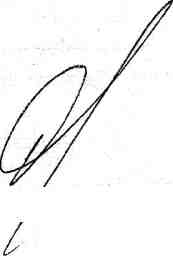 Временно исполняющий обязанностизаместителя председателяПравительства Забайкальского края -министра экономического развитияЗабайкальского края	/       С.С.Новиченко)